Publicado en Gijón el 15/06/2022 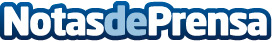 Ya es posible comprar viviendas en España con criptomonedasEl Sol Grupo ha alcanzado un acuerdo con Bit2Me, primera empresa reconocida por el Banco de España para el servicio de cambio de moneda virtual por moneda fiduciaria, para adoptar de forma masiva el mercado de las criptomonedas dentro del sector inmobiliarioDatos de contacto:El Sol Grupo985 13 49 32Nota de prensa publicada en: https://www.notasdeprensa.es/ya-es-posible-comprar-viviendas-en-espana-con_1 Categorias: Nacional Inmobiliaria Finanzas Asturias http://www.notasdeprensa.es